CALL TO ORDER 9:00 AMWelcome and Logistics1.	ADJUSTMENT AND APPROVAL OF THE AGENDA2.	BUDGET TOPICS2a.	Budget Process and Calendar 
2b. 	Initial Trends, Forecasts, and Projections 

2c.	Baseline Budget 3.	BREAK 4.	BUDGET TOPICS (continued) 4a. 	Major Initiatives – Employees, Capital, Utility Merger, Revaluation 4b.	Strategic Plan Development 4c. 	Advisory Board Discussion 3.	BREAK - LUNCH5.	DEPARTMENT PRESENTATIONS5a. 	Department Goals and Measures 6.	BUDGET DOCUMENT6a. 	Budget Layout and GFOA Compliance 6b. 	Commission Feedback6.	ADJOURN 2:00 PM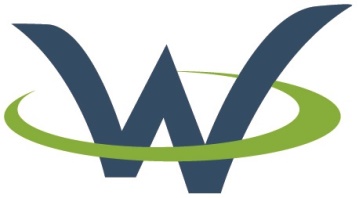 Wendell Town Board of CommissionersBudget Retreat AgendaTown Hall Board Room 15 E Fourth Street -Virtual to the PublicSaturday, February 27th, 2020 @ 9:00 AMUber Conference Line: (919) 375-6880 